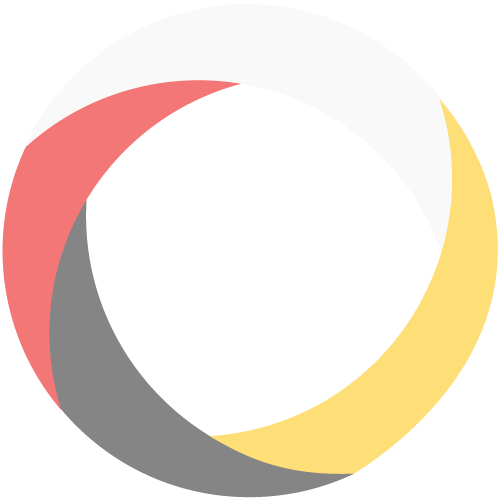 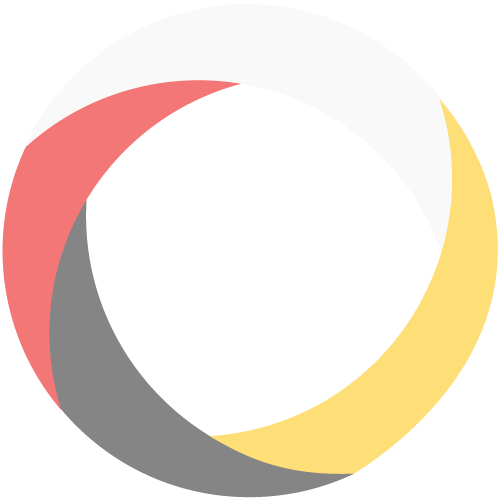 MTERA would like to support Member Tribes interested in applying for CPRG Implementation funding by providing a distribution of up to $10,000 to be used to develop components of a competitive application, including acquiring grant writing or engineering services. To receive these funds, MTERA requests that Tribes requesting this distribution complete and return this Letter of Intent. After the CPRG application period has closed, MTERA will follow up to ensure that the funds were put towards a CPRG Implementation funding application.   Tribe: Funding request amount:MTERA is prepared to distribute up to $10,000 to each Tribe to support a funding application. It is expected that the full amount of the distribution will go towards developing a CPRG application. How the funds will be spent:Please provide a paragraph summarizing how the funds will be spent, and what specific services will be acquired as a result of this funding. What will be produced as a result of this funding?Please provide a paragraph summarizing the objectives and deliverables that result from this funding. Please provide a signature from a Tribal representative authorized to accept this $10,000 award. Name:Date:Signature: 